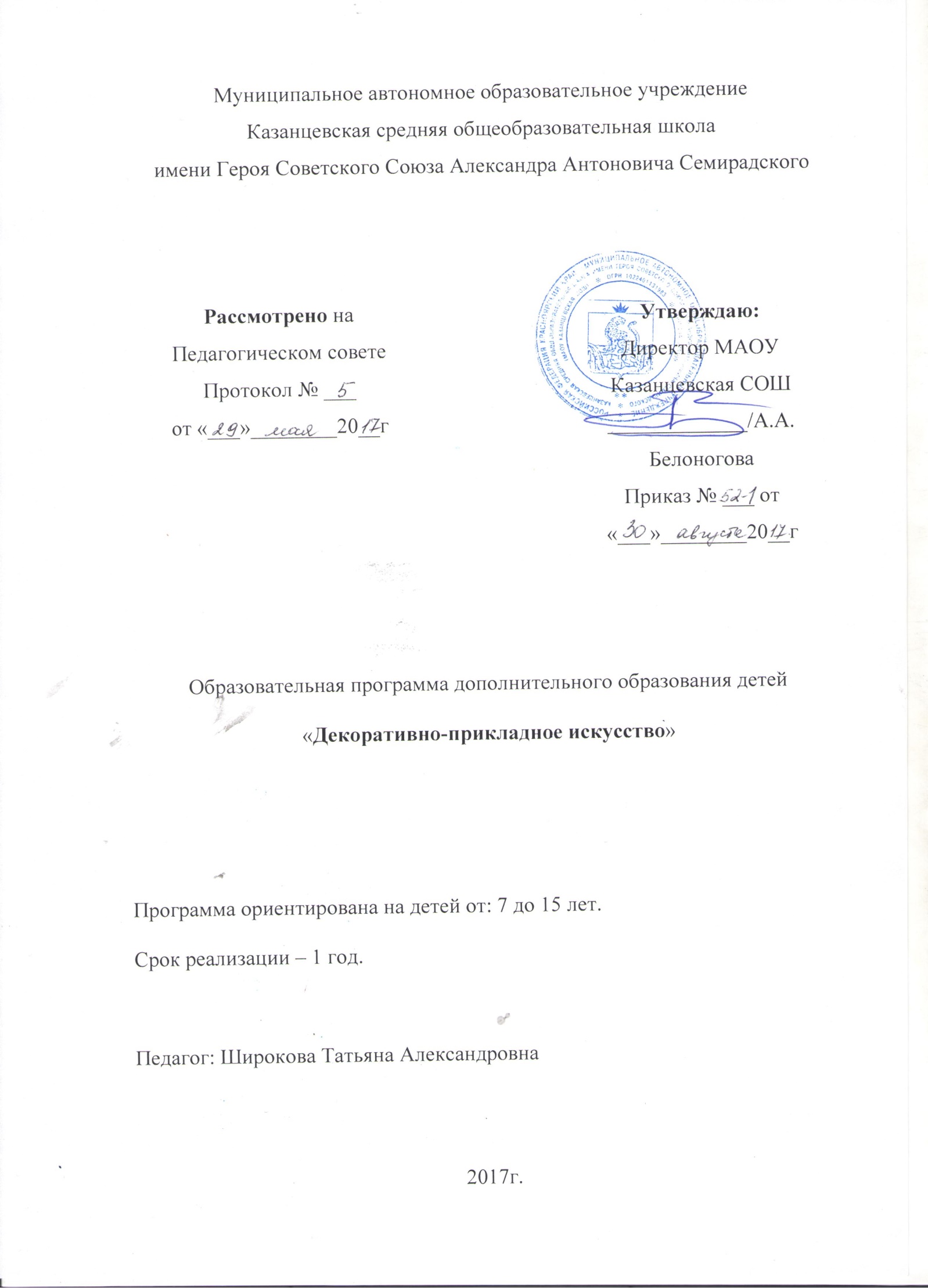 Всякий, кто работает только для себя, страдает. Работая для другого, человек разделяет с ним его радость. В. Гёте 1. Пояснительная запискаОбразовательная программа по декоративно- прикладному искусству имеет художественно-эстетическую направленность и реализуется на базе кабинета технологии в МАОУ Казанцевская СОШ. Программа составлена на основании действующего Закона «Об образовании в Российской Федерации» №273-ФЗ от 21.12.2012, приказа Минобрнауки «Порядок организации и осуществления образовательной деятельности по дополнительным образовательным программам» №1008 от 29.08.2013, норм СанПиН 2.4.2.2821-10.Модернизация российского образования, как основного, так и дополнительного, требует, в настоящее время, усиленного внимания к развитию  универсальных учебных действий.В условиях общеобразовательного учреждения дополнительное образование даёт ребёнку реальную возможность выбора своего реального пути включением  в занятия по интересам, создание условий для достижений, успехов в соответствии с собственными способностями. Дополнительное образование детей, увеличивает пространство, в котором дети могут развивать свою творческую и познавательную активность, реализовать свои личностные качества, демонстрировать те способности, которые зачастую остаются невостребованными основным образованием.  Одной из приоритетных общеобразовательных задач - стал процесс создания развивающей среды, где решаются задачи дальнейшего развития личности ребёнка: ознакомление со своими возможностями, выбор инструментария развития и перспектив дальнейшей жизни. Каждый человек, чтобы чувствовать свою востребованность, должен обязательно уметь что-то делать своими руками. В обретении предметных компетенций большую роль играют занятия декоративно-прикладным искусством. Занятие любым видом творчества - это и увлекательное занятие, и содержательный отдых. На рукодельные работы не влияет мода, они всегда популярны. Ведь рукоделие позволяет украсить свой дом, одежду. Приемами работы может овладеть каждый, возможности же творчества безграничны, неограничен и простор для фантазии. Развитие метапредметных компетенций средствами разными видами творчества заключается в том, что работа представляет собой «своеобразную гимнастику ума». В.А. Сухомлинский писал, что могучим стимулом, пробуждающим умственные способности, является «мудрая работа рук». Руки словно бы дисциплинируют ум, воспитывают самоконтроль и чувствительность мысли к точности, тонкости, красоте, аккуратности. Руки «мыслят», и в эти моменты как раз и пробуждаются творческие участки мозга. Эти высказывания В.А. Сухомлинского очень точно подходят к данным видам работы, ведь кропотливая работа выполняется пальцами рук, что способствует развитию мелкой моторики  детей. Развиваются память, творческое мышление и воображение, эстетический вкус. Именно эти качества проявляются и формируются у ребенка в процессе творческой деятельности. Личностные компетенции воспитанников кружка развиваются постольку, поскольку дети на занятиях проявляют не только старательность, аккуратность в работе, но и много выдумки, фантазии, творчества. В своих работах дети воплощают свой индивидуальный мир. Создавая произведения творчества, ребенок отражает в них понимание жизненных ценностей, свои личностные свойства, по-новому осмысливает их, проникается их значимостью и глубиной. Творческая деятельность развивает эстетическое чувство ребенка. Цель, задачи и принципы программы Цель: создание организационно-педагогических и психолого-педагогических условий для формирования личностных, метапредметных и предметных компетенций детей и подростков в процессе занятий декоративно-прикладным творчеством. Задачи: 1. В сфере личностных компетенций: прививать стремление к расширению знаний в области декоративно-прикладного искусства, способствовать развитию эстетического вкуса, формированию потребности украшать свой быт, воспитывать трудовую культуру, усидчивость, терпение, воспитывать аккуратность, ответственность, осознанный подход к работе, развивать коммуникативные умения и навыки, прививать любовь к ручному труду, развивать творческие способности и потребность в самореализации. 2. В сфере предметных компетенций: дать знания по истории разновидностей  декоративно-прикладного творчества, ознакомить с приемами и способами работы, обучить умению составлять узоры, изображения предметов, пробудить стремление создавать предметы декоративно-прикладного творчества по собственному замыслу, сформировать навыки аранжировки и составления композиции. расширить кругозор в области традиционного народного искусства, ознакомить детей с правилами по технике безопасности при работе с инструментами, обучить навыкам работы с оборудованием, развить координацию движений, мелкую моторику и сенсорику пальцев,        5. научить применять полученные навыки дизайна в быту.3. В сфере метапредметных компетенций: 1)  способствовать умению ставить цель и организовывать её достижение; 2)развивать умение находить различные варианты решения задач; 3) устанавливать причинно-следственные связи, строить логическое заключение, делать выводы; 4) научить применять навыки дизайна предметов быта и украшений; 5)научить умению планировать свою деятельность и анализировать результаты своей работы; 6)  научить оформлять портфолио своих творческих работ; Для успешной реализации задач я руководствуюсь следующими принципами: 1. Принцип целеполагания и мотивации. Обучение строится согласно цели занятия и при постоянном формировании положительных мотивов: - развитие интереса к видам ДПИ через просмотр литературы, готовых изделий. - использование эффекта новизны, актуальности. - задания соответственно знаниям, умениям, навыкам ребенка. 2. Принцип наглядности – демонстрация приемов выполнения работ, образцов изделий, схем и т.д. 3. Принцип систематичности и последовательности: задания даются в системе - от простого к сложному. 4. Связь теории с практикой. После объяснения и показа приема обязательна практическая деятельность детей. 5. Принцип гуманизма, уважения к достоинству ребенка подтверждается соответствием выбранных форм работы возрастным и психологическим особенностям обучающихся, сопряжённостью целей, задач, методов и ожидаемых результатов работы. Возраст детей, сроки реализацииПрограмма рассчитана на 1 год обучения. 1-й год обучения – 136 часов. В студии занимаются мальчики и девочки от 7 до 15 лет. В группу принимаются все желающие, независимо от уровня первоначальных знаний и умений. Формы и режим занятий Практикуются следующие формы работы: индивидуальная, групповая, коллективная.Программой предусмотрен следующий режим занятий:2 раза в неделю по 2 часа с сентября по май.               Ожидаемые результаты и способы диагностики Личностные результаты. К концу обучения по данной образовательной программе ребёнок будет: 1) испытывать устойчивую потребность в творческой самореализации; 2) обладать такими качествами, как: терпеливость, аккуратность, усидчивость; 3) настойчиво добиваться продуктивных результатов; 4) испытывать устойчивый интерес к содержательному досугу и здоровому образу жизни; 5) обладать опытом коллективной творческой деятельности; 6) уважительно относиться к ручному труду и рукотворному предметному миру; 7) активно стремиться к украшению окружающего его предметного мира; 8) участвовать в обсуждениях и высказывать своё мнение; 9) уметь принимать решения, брать на себя ответственность за их последствия; 10) проявлять терпимость к чужому мнению. Предметные результаты: К концу обучения по образовательной программе ребёнок будет: 1) иметь представление об истории разновидностей декоративно-прикладного искусства; 2) уметь выполнять крепление нитей и других материалов на основе разными способами; 3) выполнять все основные приёмы различных видов работ; 4) уметь выполнять основные приёмы на «слух»; 5) уметь разрабатывать эскиз изделия и работать по шаблону; 6) особенности художественных материалов; 7) навыками работы с различными инструментами (ножницами, шилом, резаком, иглой и т.д.); 8)различными способами создания рельефов из различных материалов; 9) обладать навыками аранжировки предметов; 10) владеть навыками изготовления мелких аксессуаров и больших декоративных панно; 11) уметь разрабатывать проект декоративно-прикладной выставки. Метапредметные результаты: К концу обучения по данной образовательной программе ребёнок будет: 1) ставить цель и организовывать её достижение; 2) находить различные варианты решения задач; 3) устанавливать причинно-следственные связи, строить логическое заключение, делать выводы; 4)уметь безопасно пользоваться инструментами и приспособлениями; 5) обладать достаточной произвольной памятью и развитым образным мышлением; 6) уметь применять навыки дизайна предметов быта и украшений; 7) уметь планировать свою деятельность и анализировать результаты своей работы; 8) уметь подготавливать портфолио своих творческих работ; 9) иметь представление о рукодельных традициях родного края;  Для отслеживания ожидаемых результатов достижений каждого ребёнка предполагается использовать следующие способы диагностики: педагогическое наблюдение, анализ творческих работ, анализ участия обучающихся в ярмарках, выставках, вернисажах, презентациях, изучение активности детей на открытых занятиях. Для проведения детского мониторинга предполагается использовать: изучение динамики самооценки, накопление фотоматериалов в портфолио и др.  Формы итогового контроля Для отслеживания результативности образовательного процесса по данной программе используются следующие формы контроля: начальный контроль (сентябрь); текущий контроль (в течение всего учебного года); промежуточный контроль (январь); итоговый контроль (май). Занятия не предполагают отметочного контроля знаний, поэтому применяются различные критерии, такие как: текущая оценка самого ребенкаоценка законченной работы; участие в выставках; реализация творческих идей. Основными формами итогового контроля являются выставки и творческие проекты. Завершающие учебный год творческие работы на свободную тему позволяют не только выявить вид декоративно-прикладной деятельности, художественный материал, к которому тяготеет ребёнок, но и подвести годовой итог работы по программе.Учебно-тематический план№ зан.Раздел, тема занятийКол-во часовФормы работы№ зан.Раздел, тема занятийобщееФормы работыВведение (2 часа)Введение (2 часа)Введение (2 часа)Введение (2 часа)1.Особенности занятий в кружке. Стартовая презентация.1беседа2.Инструктаж по технике безопасности (требования к поведению во время занятия, соблюдение порядка на рабочем месте).1беседаСоленое тесто (18 часов)Соленое тесто (18 часов)Соленое тесто (18 часов)Соленое тесто (18 часов)3Соленое тесто: основные приемы лепки2беседа с элементами практической работы4Изготовление животных.4практическая работа5Изготовление цветов.4практическая работа6Изготовление цветочного панно.8творческая работаИзонить (20 часов)Изонить (20 часов)Изонить (20 часов)Изонить (20 часов)7.Что такое изонить? Техника изонить.2беседа с элементами практической работы8.Заполнение угла, круга, дуги2практическая работа9.Выполнение предметной изонити (корабль, конь, чайная чашка, самовар).4практическая работа10Выполнение декоративной изонити (узоры, орнаменты).4практическая работа11.Выполнение сюжетной работы в технике изонить (жар птица, божья коровка, церковь, букет подсолнухов)8творческая работаДекупаж (14часов)Декупаж (14часов)Декупаж (14часов)Декупаж (14часов)12.Основные приемы работы (презентация)2беседа с элементами практической работы13.Декорирование рамки для фото2практическая работа14.Украшение вазы2практическая работа15Тарелка с декупажем2практическая работа16Декупаж на яичной скорлупе6Творческая работаМягкая игрушка (20 часов)Мягкая игрушка (20 часов)Мягкая игрушка (20 часов)Мягкая игрушка (20 часов)17.Швы для мягкой игрушки2беседа с элементами практической работы18.Раскрой игрушки, оформление мордочки4практическая работа19.Сборка и набивка игрушки            4практическая работа20.Изготовление игрушки по своему эскизу4практическая работа21.Изготовление игрушки-подушки6творческая работаПриродный материал (18  часов)Природный материал (18  часов)Природный материал (18  часов)Природный материал (18  часов)22.Изделия из листьев, веток, семян.2практическая работа23.Изделия из пеньковой веревки2практическая работа24.Изделия из бересты4практическая работа25.Изделия из кожи4практическая работа26.Изделия из шишек2практическая работа27.Панно из семян4творческая работаПодарки  (16 часов)Подарки  (16 часов)Подарки  (16 часов)Подарки  (16 часов)28.Праздничные упаковки2Беседа,практическая работа29.Изготовление открыток4практическая работа30.Буфы. Чтение и работа по схеме. Применение.6практическая работа31.Подушка с буфами6практическая работа32.Шкатулка с буфами6практическая работа33.Сувенирная игрушка. Коврик для малыша (помпоны, косичка, игрушка из флиса и т.д.)6творческая работа34.Сувенирная игрушка. Кукла- саше4практическая работаПейп-арт (12 часов)Пейп-арт (12 часов)Пейп-арт (12 часов)Пейп-арт (12 часов)35Приемы скручивания жгутов. Подготовка основы2Беседа, практическая работа36Подкова на счастье4практическая работа37Ваза в технике пейп-арт6творческая работа                                   ИТОГО136